Современные подходы преподавания химии для сохранения психологического благополучия школьникаПсихологическое благополучие – это минимализация стрессогенных факторов 
в процессе организации учебной деятельности. На него указывают чувства радости, удовлетворения, удовольствия. Согласно пирамиды Маслоу, 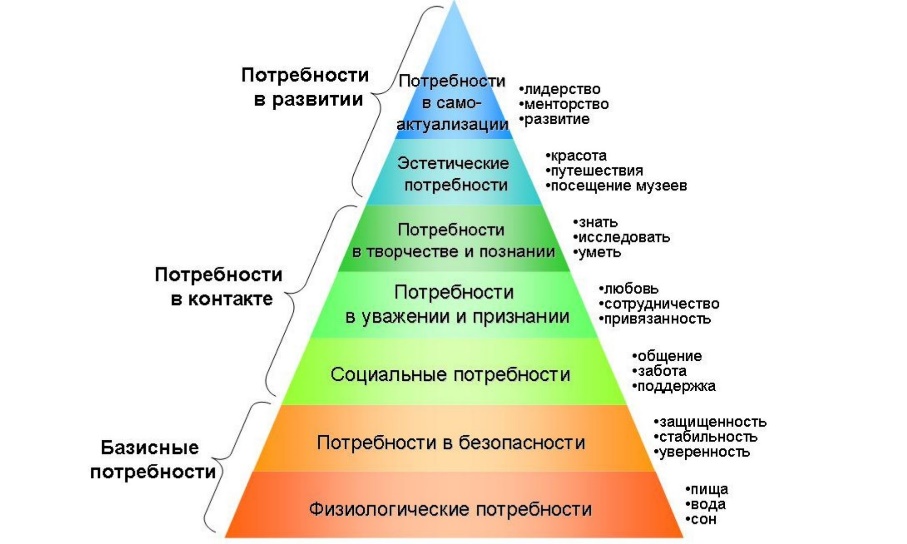 если потребности не удовлетворены, то возникает дискомфорт, негативные переживания, конфликты между детьми и родителями, учащимся и учителем.Результаты демонстрируют, что на уровень удовлетворения учащихся и уровень субъективного счастья оказывают влияние: социальные отношениякачество образовательной сферыдостижения личных (а не образовательных) целейвнеучебная активностьСуществует пять основных критериев для оценки социально-психологического комфорта:идентичность с социальной средоймотивация к обучению самооценкапрофессиональная направленность удовлетворенность (условиями, процессом и результатом)В учебном процессе должен осуществляться персонализированный подход, 
когда учитываются разные цели для каждого учащегося, применяются разные подходы 
для развития персонального потенциала, фокусируется внимание на знаниях, компетенциях и трудовых навыках индивидуума. И тогда учитель должен быть наставником: создавать подходы с учетом мотивов и способностей, не оценивать, а ценить, разрабатывать личностно-ориентированную модель вариативного образования и готовить учащихся 
к решению нестандартных практических задач. Методы для удовлетворения потребностейНа уроках применяю активные методы, учитывая содержание материала, дидактические цели урока и возрастные особенности учащихсяМетоды активного обучения - это увлеченное преподавание, новизна учебного материала, историзм, связь знаний с судьбами людей, их открывшими, показ практического применения знаний; использование новых и нетрадиционных форм обучения, чередования форм и методов обучения, проблемное обучение, эвристическое; обучение с компьютерной поддержкой, использование интерактивных компьютерных средств; взаимообучение 
(в парах, микрогруппах), тестирование знаний, умений, показ достижений обучаемых, создание ситуаций успеха, соревнование (с товарищами по классу, самим собой) и т.дМетод проблемного изложения.Простой способ научиться ставить проблему самому и научить учащихся видеть её а) ознакомиться с любым текстом и найти в нём хоть какие-нибудь противоречия, либо ошибки автора. Например, я задаю вопрос: «может ли при пропускании углекислого газа через известковую воду получиться прозрачный раствор?». Учащиеся на основании предшествующего опыта отвечают отрицательно, и тогда я демонстрирую им образование гидрокарбоната кальция. Учиться этому лучше вместе с детьми на внеурочных занятиях. На уроках ребятам необходимо давать уже готовые задания.б) Демонстрация или сообщение некоторых фактов, которые неизвестны учащимся 
и требуют для объяснения дополнительной информации, побуждают к поиску новых знаний. Например, я демонстрирую аллотропные видоизменения элементов и предлагаю объяснить, почему они возможны.в) Объяснение фактов на основе известной теории. Почему при электролизе сульфата натрия на катоде выделяется водород, а на аноде кислород? Учащиеся должны ответить, пользуясь справочными таблицами.г) Построение гипотезы на основе известной теории, а затем её проверка. Например, вопрос, будет ли уксусная кислота, как кислота органическая проявлять общие свойства кислот? Учащиеся высказывают предположения, я ставлю эксперимент и даю теоретическое объяснение.Если структура учебного материала четкая, то и восприятие его будет легким. Дети легче воспринимают, осознают и запоминают материал урока, а значит и повышается удовлетворенность учащихся образовательным процессом. Метод составления опорных конспектов по темам.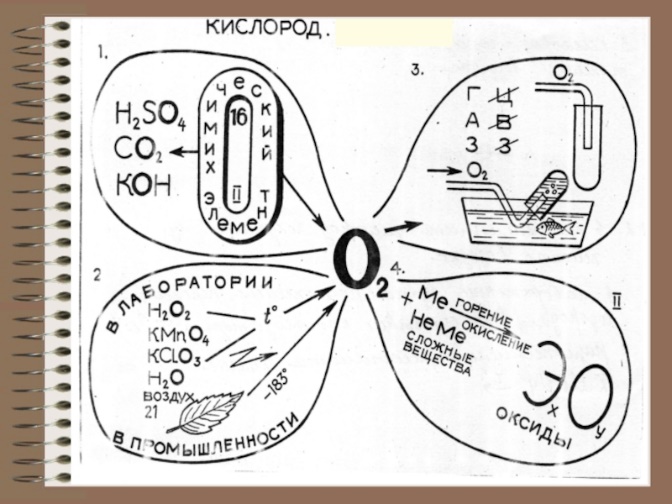 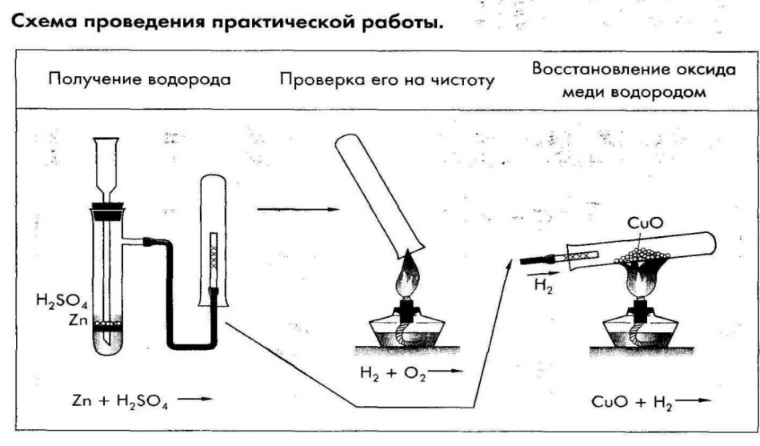 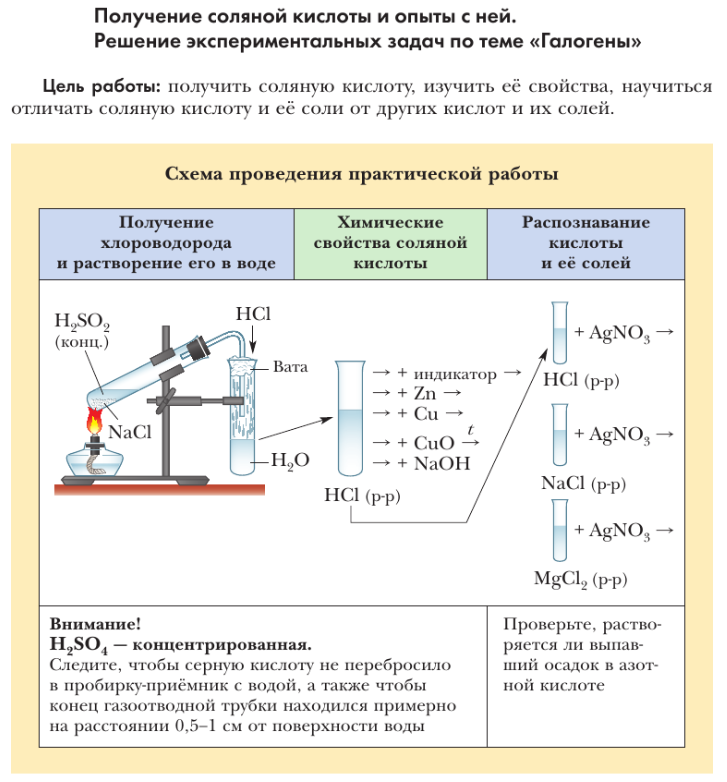 Так в программу 9-го класса введён раздел «Органическая химия», который 
из-за обширности материала и малого количества времени изучается в обзорном виде. Чтобы проявить у учащихся интерес и желание учиться, при этом, не «спугнув» ученика сложностью материала, используется таблица «Органика в твоих руках»), которая позволяет объяснить номенклатурные названия практически всех органических веществ 
в течение одного урока, что удобно при дальнейшем изучении химических свойств 
этих классов.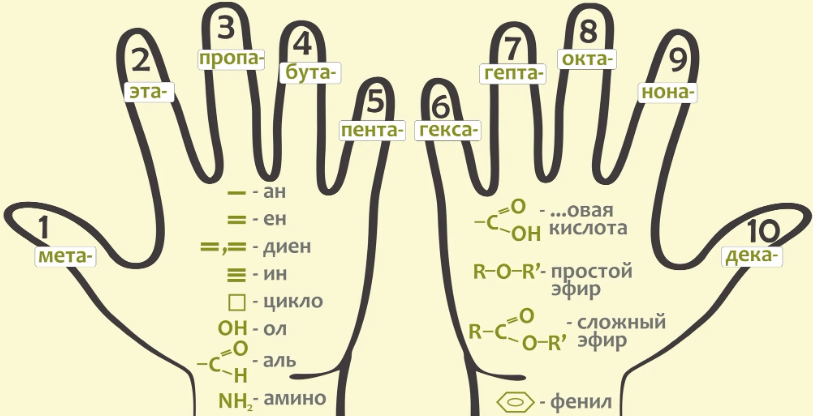 Метод самостоятельной работы с дидактическими материалами. Организую самостоятельную работу следующим образом: даю классу конкретное учебное задание. Использую карточки-задания для самостоятельной работы учащихся с целью восприятия и осмысления новых знаний без предварительного объяснения их учителем.Здесь есть свои требования:текст нужно воспринимать зрительно (на слух задания воспринимаются неточно, детали быстро забываются, учащиеся вынуждены часто переспрашивать)нужно как можно меньше времени тратить на запись текста задания.предварительное ознакомление с разными приемами работы с дидактическими карточками- заданиями. 1. Учащиеся изготавливают карточки с изображениями знаков химических элементов. На обратной стороне пишут название элемента, название знака, относительную атомную массу и принадлежность к металлам или неметаллам. Работают в парах, задавая вопросы соседу по парте или фронтально. 2. Учащиеся 8-х получают множество карточек с формулами.основных классов неорганических веществ. Сформулированные и выполненные задания учащимися:а) проклассифицировать б) назвать в) описать свойства физические свойства г) указать окраску индикатораБольшинство из представленных заданий может быть использовано не только 
при изучении темы «Химические элементы», «Формулы неорганических веществ», но и на уроках и по разным темам.Игровые методы работыКрестики – ноликиЗадание: найти ряд, в котором все элементы объединены одним признаком, каким?а) элементы неметаллы, металлыб) произношение символа и название элемента совпадаютв) оксидыг) кислотные оксидыд) и т.д.Игра «Третий лишний»Игра может быть использована при изучении классов органических 
и неорганических соединений, а также при подготовке учащихся к ЕГЭ и ГИА по химии.Правила игры: найти формулы веществ, которые не соответствуют логическим цепочкам. 1. Кислоты                   HCI          HNO3          H2O                   HBr          HF              H3PO4                   H2SO3       H2О2          H2SO42. Оксиды                   CuO        FeO             CO                   CO2         As2O5          NO                   N2O         N2O5            NO3. Соли                            KCI         HCI           NaCI                      NaBr       NaNO3       NH4OH                    K2SO4      BaS           H2S4. Углеводороды                    метан     пропан      циклопропан                    C2H6              C4H10         C6H12                    бензол          фенол         толуол5. Кислородосодержащие органические вещества                  этаналь          этанол            ацетоальдегид                  глицин           глицерин       этиленгликоль                  фенол             толуол           бутанолНайди паруПод каждой буквой записывается названия реакций. Выигрывает тот, кто приведет наибольшее число реакцийилиНайди ошибкуЧто в черном ящике?1) Определить вещество по описанию: тяжелая маслянистая жидкость, известная как сильный окислитель. При оставлении открытой на воздухе ее объем увеличивается, так как она поглощает влагу из воздуха. При этом выделяется теплота.2) В черном ящике находится твердый серебристый материал, который хранится 
в банке с керосином. Он мягкий и режется ножом. Энергично реагирует с водой. 
При этом получившийся раствор является щелочью. Сгорая, он образует карминно-красный цвет пламени.3) и др.Кроме вышеперечисленных известно множество различных методов и приемов 
для развития учащегося и повышения качества его обученности, при этом сохраняя 
его психологическое благополучие. В руках предметника-наставника есть возможность создать на уроке такую атмосферу, в которой дети будут чувствовать себя «как дома», атмосферу психологического комфорта, атмосферу любви и принятия учащегося.         Нельзя допустить у детей комплексов, неуверенности в себе. В классе не должно быть деления на «хороших» и «плохих», «умных» и «глупых». Каждый ребенок должен ощущать веру учителя в его силы. Ситуация успеха (Я могу!) формирует у ребенка веру 
в себя – развитие автономии: я хочу решать, что делать со своей жизнью; учит преодолевать трудности, при этом формируя компетентность в конкретной области знаний; помогает осознать свое продвижение вперед для ощущения уверенности: я хочу делать 
что-то значимое.	Проблемы развития личности решаются педагогическими средствами, 
но их невозможно применить без знаний психологии.ВОДАВюрцаВагнераВулканизацияОбменаОтщепленияОкисленияОмыленияДегидрированияДегидратацииДимеризацияДенатурацияАроматизацияАлкилированияХимические свойства железаХимические свойства железаЛевая частьПравая часть2Fe + 3Cl2 →2FeCl3Fe + 2HCl →FeCl2 + H2Fe2O3 + 6HCl →2FeCl3 + 3H2OFeO + 2HCl →FeCl2 + H2OFe(OH)3 + 3HCl →FeCl3 + 3H2OFe(OH)2 + 2HCl →FeCl2 + 2H2OFe + CuCl2 →FeCl2 + Cu3Fe + 4H2O →Fe3O4 + 4H23Fe + 2O2 →Fe3O41 вариант (1 ряд)2 вариант (2 ряд)2P + Cl2 → 2PCl54P + О2 → 2P2О5Na + S → Na2SNa + Cl2 → NaClHCl + Mg → MgCl2 + H2HCl + Zn → ZnCl2 + H2H2O → H2 + O2H2O2 → H2O + O2N2 + H2 → 2NH3Cl2 + H2 → HCl